INFORME DE REVISIÓN CARTOGRÁFICO EN EL MARCO DEL PROCEDIMIENTO SANCIONATORIO AMBIENTALINFORME No.			Indique el número del informe de acuerdo con el consecutivoFECHA:								EXPEDIENTE / RADICADO:	Indicar el expediente o radicado con la nomenclatura correspondienteINTERESADO:		Relacionar el/los investigados, si es consorcio o unión temporal se deberá 	describir las partes que lo componenIDENTIFICACIÓN:		Relacionar el/los documentos de identificación de los investigadosJURISDICCIÓN:		Ubicación de los hechos, señalar la reserva forestal asociada (si aplica)ASUNTO:		Análisis cartográfico para (describir si se realiza para determinar / verificar presuntos hechos constitutivos de infracción 	ambiental, si se realiza en cumplimiento de lo ordenado por un acto 	administrativo)ANTECEDENTESRelacionar los radicados, oficios, correos y/o actos administrativos relacionados con los hechos.CONSIDERACIONES PRELIMINARESRevisión de la información y argumentos de los radicados, oficios, correos y/o actos administrativos relacionados con la investigación.Referenciar coordenadas, localización y demás información geográfica de relevancia que se constituya en un insumo para el análisis cartográfico.ANÁLISIS DE INFORMACIÓN CARTOGRÁFICADesarrollar el análisis correspondiente según la información consultada y/o remitida (análisis multitemporal, salidas gráficas, etc.)Relacionar los insumos técnicos utilizados para el análisis y los metadatos de cada insumo (fecha de captura o actualización de información, código de identificación del insumo, fuente).Ej:Capas geográficas consultadasTabla X. Imágenes satelitales insumo en el análisis multitemporalEj.Tabla X. Análisis multitemporalCONCLUSIONES Y RECOMENDACIONESDescribir las evidencias encontradas frente a los hechos y recomendar desde el punto de vista técnico las actuaciones administrativas que pueden adelantarse en el marco de la Ley 1333 de 2009.Describir si es necesario solicitar pruebas, visitas técnicas, información adicional, o si es necesario remitir / solicitar información a otras autoridades.Es el concepto de, ________________________NombreCargo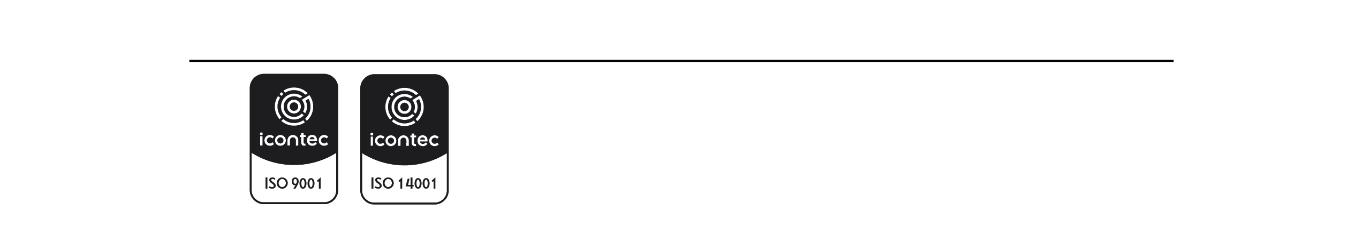 FECHAID IMAGENFUENTERESULTADO INTERPRETACIÓN CARTOGRÁFICAOBSERVACIONESImagen X. Imagen satelital XXX capturada el XXX. Obtenido de XXX.